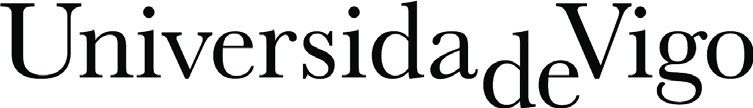 ANEXO VIII. SOLICITUD DE RESCISIÓN/INTERRUPCIÓN DE LAS PRÁCTICAS ACADÉMICAS EXTERNASReferencia de práctica (si procede):ESTUDIANTE EN PRÁCTICASENTIDAD COLABORADORATUTOR/A DE LA ENTIDADTUTOR/A 1TUTOR/A 2TUTOR/A 3TUTOR/A ACADÉMICOTUTOR/A 1TUTOR/A 2RESCISIÓN/RENUNCIAFecha de efecto de la rescisión/baja:OBSERVACIONESLugar y fecha:Nombre, apellidos y firmas:INSTRUCIÓNSEn el caso de prácticas curriculares: entregar este documento, debidamente firmado, al/a la tutor/a académico/a o al/a la coordinador/a de prácticas de tu centro.En el caso de prácticas extracurriculares, entregar este documento, debidamente firmado, en la Fundación da Universidade de Vigo.INFORMACIÓN BÁSICA SOBRE LA PROTECCIÓN DE TUS DATOSResponsable: Universidad de Vigo.Finalidad: Gestionar y tramitar convenios de cooperación educativa y realizar prácticas externas, ofertas de empleo y bolsas de formación de la Universidad de Vigo.Legitimación: el tratamiento de los datos de carácter personal recogidos en este documento se basa en las competencias atribuidas por la Ley Orgánica 6/2001, del 21 de diciembre, de universidades e desarrollada por el Real Decreto 592/2014, do 1 de julio, por el que se regulan las prácticas académicas externas de los estudiantes universitarios.Cesiones: no se prevén cesiones a terceros.Derechos: las personas interesadas podrán ejercer los siguientes derechos: acceso, rectificación, supresión, limitación del tratamiento, oposición y, en su caso, portabilidad de los datos.Procedencia de la información: la información recogida en este formulario procede de la propia persona interesada o de su representante legalInformación adicional: https://www.uvigo.gal/universidade/informacion-institucional/proteccion-datos-0Nombre y apellidosNombre y apellidosNombre y apellidosNIFTeléfonoTeléfonoCorreo electrónicoEstudiosCentroCampusTipo de prácticaTipo de prácticaTipo de prácticaCurricular		Extracurricular 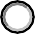 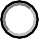 Curricular		Extracurricular Curricular		Extracurricular Curricular		Extracurricular Curricular		Extracurricular NombreCIFNombre y apellidosNombre y apellidosNombre y apellidosNIFCargoCargoHoras asignadas de tutoríaHoras asignadas de tutoríaHoras asignadas de tutoríaTeléfonoCorreo electrónicoNombre y apellidosNombre y apellidosNombre y apellidosNIFCargoCargoHoras asignadas de tutoríaHoras asignadas de tutoríaHoras asignadas de tutoríaTeléfonoCorreo electrónicoNombre y apellidosNombre y apellidosNombre y apellidosNIFCargoCargoHoras asignadas de tutoríaHoras asignadas de tutoríaHoras asignadas de tutoríaTeléfonoCorreo electrónicoNombre y apellidosNombre y apellidosNIFDepartamentoDepartamentoHoras asignadas de tutoríaHoras asignadas de tutoríaHoras asignadas de tutoríaTeléfonoCorreo electrónicoNombre y apellidosNombre y apellidosNIFDepartamentoDepartamentoDepartamentoHoras asignadas de tutoríaHoras asignadas de tutoríaHoras asignadas de tutoríaTeléfonoCorreo electrónicoMOTIVO:MOTIVO:MOTIVO:(a cubrir por el estudiantado)No ajustarse al proyecto formativo(a cubrir por el estudiantado)Falta de tiempo para los estudios(a cubrir por el estudiantado)Obtención de otra práctica(a cubrir por el estudiantado)Desacuerdo (o cambios no consensuados) en las características de la práctica(a cubrir por el estudiantado)Contrato laboral en la misma empresa/institución(a cubrir por el estudiantado)Contrato laboral en otra empresa/institución(a cubrir por el estudiantado)Motivos personales(a cubrir por el estudiantado)Enfermedad del/de la estudiante(a cubrir por el estudiantado)Otros:Otros:(a cubrir por la entidad colaboradora)No cumplimiento del proyecto formativo(a cubrir por la entidad colaboradora)Cambios en las características de la práctica(a cubrir por la entidad colaboradora)Ausencias prolongadas del/de la estudiante(a cubrir por la entidad colaboradora)Otros:Otros:EstudianteEntidad colaboradoraTUTOR/A ACADÉMICO/A 1TUTOR /A ACADÉMICO/A 2ALUMNO/ATUTOR /A DE LA ENTIDADE 1TUTOR /A DE LA ENTIDADE 2TUTOR /A DE LA ENTIDADE 3